Gift Shop PricesOur gift shop is open until 4:00pm.We recommend you allow at least 15 minutes to visit the gift shop.Postcards – 50p eachPencils – 50p eachSmall teddy bears - £1 eachLarge teddy bears - £2 eachSmall toy roller coaster - £3 eachLarge toy roller coaster - £5 each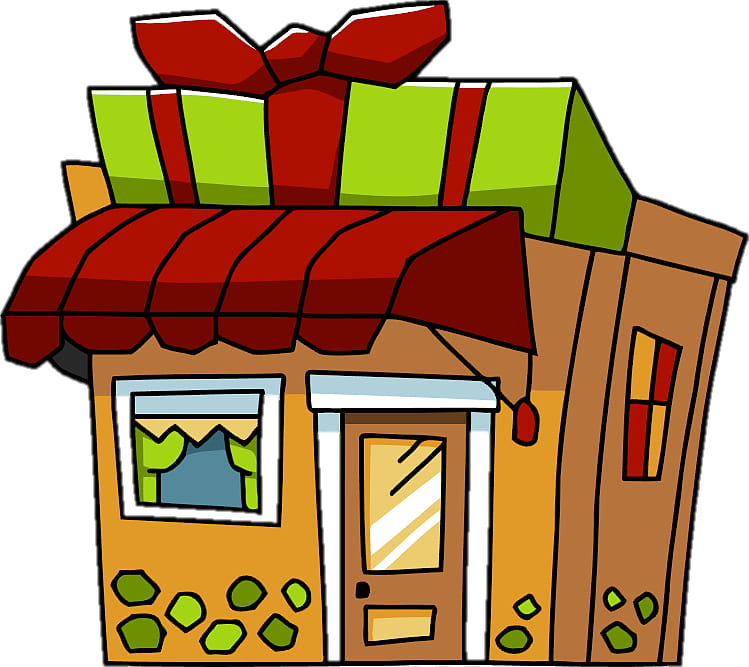 